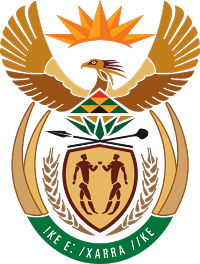 MINISTRY FOR COOPERATIVE GOVERNANCE AND TRADITIONAL AFFAIRSREPUBLIC OF SOUTH AFRICAQUESTIONS FOR WRITTEN REPLYQUESTION NUMBER 2018/313DATE OF PUBLICATION: 16 FEBRUARY 2018Mr M Bagraim (DA) to ask the Minister of Cooperative Governance and Traditional Affairs:(1)	What amount did (a) his department and (b) each entity reporting to him spend on the promotion or celebration of the Year of O R Tambo on the (i) Africa News Network 7 channel, (ii) SA Broadcasting Corporation (aa) television channels and (bb) radio stations, (iii) national commercial radio stations and (iv) community (aa) television and (bb) radio stations since 1 January 2017?					NW335EReplyNeither the Department of Traditional Affairs nor the Commission for the Promotion and Protection of the Rights of Cultural, Religious and Linguistic Communities (CRL Rights Commission) spent any money on the promotion or celebration of the Year of OR Tambo. 